Број: 1-02-4047-10/20-10Датум: 12.06.2020.БеоградСходно одредбама члана 63. Закона о јавним набавкама („Службени гласник РС“ бр. 124/12, 14/15 и 68/15), Комисија Наручиоца – Регулаторне агенције за електронске комуникације и поштанске услуге,  доноси О Д Л У К Уо измени конкурсне документације Мења се конкурсна документација за јавну набавку услуга – услуге дизајна за електронске и штампане материјале, израде прелома и припреме за штампу, по партијама, број 1-02-4047-10/20, на следећи начин: 1. У Одељку III конкурсне документације – Услови за учешће у поступку јавне набавке и упутство како се доказује испуњеност услова, на страни 12, мења се део III. Додатни услови за учешће у поступку јавне набавке, сагласно члану 76. Закона о јавним набавкама, тачка 1) Да располаже неопходним пословним капацитетом, тако да сада гласи:Да располаже неопходним пословним капацитетом;Важи за Партију I:Под неопходним пословним капацитетом се подразумева да је понуђач у претходне три године, рачунајући до рока за подошење понуда, успешно реализовао најмање осам уговора који за предмет имају дизајн за електронске и штампане материјале, израду прелома и припрему за штампу десет штампаних публикација обима од најмање 70 страна, од којих најмање два уговора морају бити закључена са државним органом, органом аутономне покрајине и органом локалне самоуправе или са другим правним лицем које по Закону о јавним набавкама има статус Наручиоца.Важи за Партију II:Под неопходним пословним капацитетом се подразумева да је понуђач у претходне три године, рачунајући до рока за подошење понуда, успешно реализовао најмање пет уговора који за предмет имају израду илустрације, од којих најмање два уговора морају бити закључена са државним органом, органом аутономне покрајине и органом локалне самоуправе или са другим правним лицем које по Закону о јавним набавкама има статус Наручиоца.2. У Одељку III конкурсне документације – Услови за учешће у поступку јавне набавке и упутство како се доказује испуњеност услова, на страни 12, мења се део III. Додатни услови за учешће у поступку јавне набавке, сагласно члану  76. Закона о јавним набавкама, тако што се брише тачка 2) Да располаже неопходним финансијским капацитетом.3. У Одељку III конкурсне документације – Услови за учешће у поступку јавне набавке и упутство како се доказује испуњеност услова, на страни 13, мења се део IV. Документа потребна за доказивање додатних услова, сагласно члану 77. Закона о јавним набавка, тако што се брише тачка 2) Да располаже неопходним финансијским капацитетом.4. У Одељку III конкурсне документације – Услови за учешће у поступку јавне набавке и упутство како се доказује испуњеност услова, на стр. 13. и 14, мења се део IV. Документа потребна за доказивање додатних услова, сагласно члану 77. Закона о јавним набавка, тачка 3) Да располаже неопходним кадровским капацитетом, тако да сада гласи:Да располаже неопходним кадровским капацитетом;Важи за Партију I:2.1) Копије образаца М-3А или МА за запослене (на неодређено или одређено време), копије уговора о привременим и повременим пословима или уговора о допунском раду за ангажоване по уговорима ван радног односа* и копија дипломе за дипломиране инжењере графичког инжењерства и дизајна (најмање 240 ЕСПБ бодова) или копије диплома за дизајнере графике (најмање 180 ЕСПБ бодова). Уместо копије дипломе понуђачи могу доставити копије уверења о дипломирању.*Напомена: Изузетно, Наручилац ће прихватити и уговор о делу, уколико је закључен у складу са Законом о раду и осталим прописима који регулишу ову област. 2.2) Попуњена и потписана биографија (Образац XIII Партија I) радно ангажованих лица, са описом стручног образовања и искуства.Важи за Партију II:2.3) Копија образаца М-3А или МА за запосленог (на неодређено или одређено време), копија уговора о привременим и повременим пословима или уговора о допунском раду за ангажованог по уговорима ван радног односа* и копија дипломе акредитоване Академије примењених уметности (најмање 240 ЕСПБ бодова).Уместо копије дипломе понуђачи могу доставити копије уверења о дипломирању.*Напомена: Изузетно, Наручилац ће прихватити и уговор о делу, уколико је закључен у складу са Законом о раду и осталим прописима који регулишу ову област. 	2.4) Попуњена и потписана биографија (Образац XIII Партија II) радно ангажованог лица, са описом стручног образовања и искуства и описом освојене награде.5. У Одељку XV конкурсне документације – Упутство понуђачима како да сачине понуду, на стр. 54. и 55, мења се тачка 11. РЕФЕРЕНЦЕ – ПОСЛОВНИ КАПАЦИТЕТ, тако да сада гласи:11.	РЕФЕРЕНЦЕ – ПОСЛОВНИ КАПАЦИТЕТПартија I: Под неопходним пословним капацитетом се подразумева да је понуђач у претходне три године, рачунајући до рока за подношење понуда, успешно реализовао најмање осам уговора који за предмет имају дизајн за електронске и штампане материјале, израду прелома и припрему за штампу десет штампаних публикација обима од најмање 70 страна, од којих најмање један уговор мора бити закључен са државним органом, органом аутономне покрајине и органом локалне самоуправе или са другим правним лицем које по Закону о јавним набавкама има статус Наручиоца.Као доказ, понуђачи достављају Потврде референтних наручилаца. Свака Потврда мора да бити издата на меморандуму наручиоца, мора бити потписана од стране овлашћеног лица за заступање и мора садржати најмање следеће: Период у којем је реализован уговор, тачан опис предмета уговора, контакт особа купца, број телефона, имејл адреса. Поред наведеног, свака потврда мора садржати напомену референтног наручиоца да је уговор успешно реализован по питању свих обавеза и рокова, односно да пре истека рока није раскинут због неиспуњавања уговорених обавеза од стране понуђача као и да није реализовано средство обезбеђења (уколико је постојало).Партија II: Под неопходним пословним капацитетом се подразумева да је понуђач у претходне три  године, рачунајући до рока за подошење понуда, успешно реализовао најмање пет  уговора који за предмет имају израду илустрације,  од којих најмање два  уговора морају бити закључена са државним органом, органом аутономне покрајине и органом локалне самоуправе или са другим правним лицем које по Закону о јавним набавкама има статус Наручиоца. Као доказ, понуђачи достављају Потврде референтних наручилаца. Свака Потврда мора да бити издата на меморандуму наручиоца, мора бити потписана од стране овлашћеног лица за заступање и мора садржати најмање следеће: Период у којем је реализован уговор, тачан опис предмета уговора, контакт особа референтног наручиоца, број телефона, имејл адреса. Поред наведеног, свака потврда мора садржати напомену референтног наручиоца да је уговор успешно реализован по питању свих обавеза и рокова, односно да пре истека рока није раскинут због неиспуњавања уговорених обавеза од стране понуђача као и да није реализовано средство обезбеђења (уколико је постојало).  У осталом делу конкурсна документација остаје неизмењена.Рок за подношење понуда се продужава на 18.6.2020. године у 10.00 часова по локалном времену.   Јавно отварање благовремено достављених понуда обавиће се на адреси: Регулаторна агенција за електронске комуникације и поштанске услуге, Београд, улица Палмотићева број 2, последњег дана рока за подношење понуда, односно 18.6.2020. године у 10.30 часова. 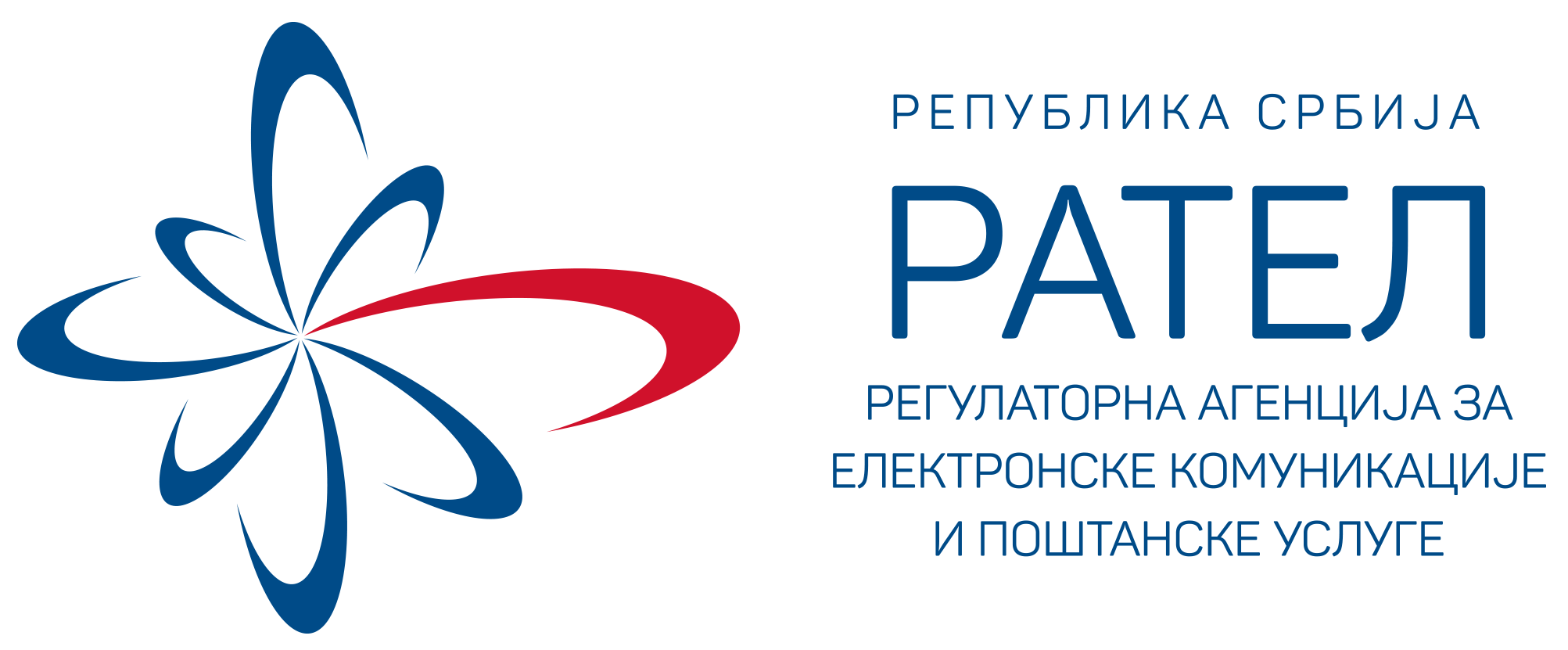 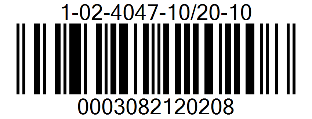                  ПРЕДСЕДНИК КОМИСИЈЕ              Зорица М. Панић